  										                 УКРАЇНА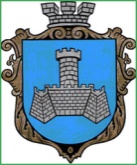 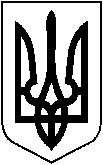 м. Хмільник Вінницької областіР О З П О Р Я Д Ж Е Н Н ЯМІСЬКОГО ГОЛОВИвід «21» грудня  2021 р.                                                                          № 659-р Про   організацію приписки громадян2005 року народження до призовноїдільниці Хмільницького районноготериторіального центру комплектуваннята соціальної підтримки       На виконання вимог статті 14 Закону України "Про військовий обов'язок і військову службу", постанови Кабінету Міністрів України  від 21.03.2002р. №352 «Про затвердження Положення про підготовку і проведення призову громадян України на строкову військову службу та прийняття призовників на військову службу за контрактом»,  приймаючи до уваги наказ начальника  Хмільницького районного територіального центру комплектування та соціальної підтримки від 14.12.2021 року № 184 «Про приписку громадян 2005 року народження до призовної дільниці Хмільницького районного територіального центру комплектування та соціальної підтримки», керуючись ст.ст. 42,59 Закону України “Про місцеве самоврядування в Україні”:      1. У відповідності до наказу начальника Хмільницького районного територіального центру комплектування та соціальної підтримки полковника А.П. Охріменка від 14.12.2021 року № 184 «Про приписку громадян 2005 року народження до призовної дільниці Хмільницького районного територіального центру комплектування та соціальної підтримки», провести на території Хмільницької міської територіальної громади   з 03.01.2022 року по 31.03.2022 року, заходи з приписки громадян України 2005 року народження за місцем постійного чи тимчасового проживання  до призовної дільниці Хмільницького районного територіально центру комплектування та соціальної підтримки.     2. Явці на приписку підлягають всі громадяни, які народилися в період з 01.01.2005р. по 31.12.2005р. та постійно або тимчасово проживають на території Хмільницької міської територіальної громади, а також громадяни старших років народження, які не пройшли приписку раніше.     3. Керівникам виконавчих органів Хмільницької міської ради, підприємств, установ, організацій, закладів освіти незалежно від підпорядкування і форми власності, старостам старостинських округів на території Хмільницької міської територіальної громади, у визначені п.1 цього розпорядження  строки:     -всебічно сприяти Хмільницькому районному територіальному центру комплектування та соціальної підтримки  у виконанні заходів   приписки до призовної дільниці;    -подати до Хмільницького районного територіального центру комплектування та соціальної підтримки списки та  необхідні документи з питань приписки громадян України, які підлягають приписці до призовної дільниці;    -провести оповіщення осіб, які проживають на території Хмільницької міської територіальної громади та підлягають приписці до призовної дільниці  щодо їх прибуття на приписку за адресою: місто Хмільник, вулиця Небесної Сотні, 22 у визначений для них час в повістках.    4. Начальнику Хмільницького РТЦК та СП Охріменку А.П. проінформувати виконавчий комітет Хмільницької міської ради про результати проведення заходів приписки громадян України до призовної дільниці до 08.04.2022р.      5. Контроль за виконанням розпорядження залишаю за собою.    Міський голова                                                        Микола ЮРЧИШИН       С.П.Маташ       А.В.Сташко       В.П.Коломійчук       Н.А.Буликова                                                